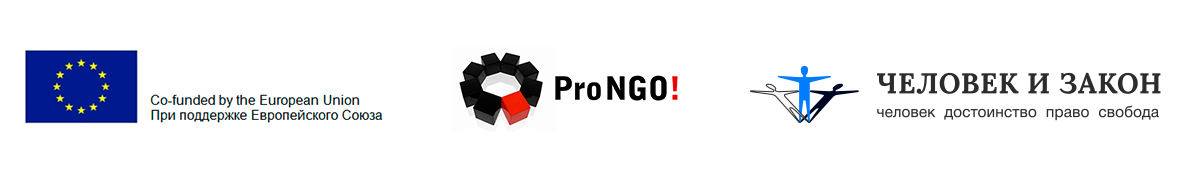 Положение о Конкурсе мини-грантов проекта “Разные дети - равные права!” Общая информацияПроект “Разные дети - равные права!”, со-финансируемый Европейским Союзом в рамках программы  “Организации гражданского общества как субъекты управления и развития”, реализуемый общественными организациями Pro NGO! e.V. (Германия, www.pro-ngo.org) и МОПО “Человек и Закон”  (Россия, www.manandlaw.info) и направленный на  развитие потенциала и поддержку объединений НКО Приволжского и Северо-Западного федеральных округов по защите прав и интересов семей, воспитывающих детей из числа уязвимых групп, объявляет о проведении конкурса на поддержку мини-проектов.2. Цель проведения конкурса мини-грантов:Оказание поддержки институтам гражданского общества в защите социальных прав детей, находящихся в уязвимом положении, в укреплении НКО и эффективных партнёрских региональных и межрегиональных отношений через создание и усиление региональных и межрегиональных сетей, объединяющих НКО для продвижения Прав детей, их социальных прав и законных интересов.3. Направления конкурса:Поддержка будет оказана как НКО и инициативным группам, работающим с одной из категорий детей, перечисленных ниже, так и стремящимся объединить усилия матерей из разных категорий в процессе разработки инклюзивного подхода к защите прав детей. Конкурс будет проводиться по двум направлениям:		1. Укрепление потенциала НКО и инициативных групп, в защите социальных прав одной из категорий детей, находящихся в уязвимом положении, в установлении эффективных партнерских связей (создание коалиций, ассоциаций, сетей и т.д.) для развития диалога с органами власти и государственными учреждениями. Категории детей, работа с которыми будет поддержана:Из многодетных семей;Из приемных семей;Из семей, находящихся в трудном экономическом положении (организация оказания всесторонней помощи);Воспитывающимися в семьях ВИЧ-позитивных родителей;Из семей, где воспитываются дети с инвалидностью и особенностями развития (социальная адаптация и интеграция детей-инвалидов, поддержка семей с детьми-инвалидами); Находящимися в конфликте с законом. 2. Объединение НКО и инициативных групп  (создание коалиций, ассоциаций, сетей, консорциумов разнопрофильных НКО и инициативных групп) для более эффективной защиты прав различных категорий детей, для развития диалога с органами власти и государственными учреждениями, проведения иных совместных действий и оказания взаимной поддержки.4. Номинации конкурса:Реализация региональных проектов по созданию сетевых объединений, коалиций, консорциумов НКО и инициативных групп по защите прав и интересов детей и предотвращению семейного неблагополучия в одном из регионов на территории Приволжского и Северо-Западного федеральных округов;Реализация проектов по созданию и развитию межрегиональных сетей НКО и инициативных групп, защищающих права и интересы детей и содействующих реализации социальных прав, в том числе с масштабированием успешных практик, апробации и по внедрению инноваций при предоставлении услуг в социальной сфере на территории Приволжского и Северо-Западного федеральных округов. 	Поддерживаются проекты, направленные как на создание новых коалиций (партнерских объединений, сетей, консорциумов и т.д.), так и на укрепление уже созданных.  	Будут поддерживаться только те проекты, которые соответствуют принципу открытости, придерживаются ценностно-ориентированного подхода к соблюдению прав человека, прав ребенка, признания ценности человеческого достоинства и соблюдения Конституции РФ и законов РФ, международных соглашений, ратифицированных РФ.5. Приоритет будет отдаваться проектам:направленным на содействие реализации Национальной стратегии действий в интересах женщин в Российской Федерации на 2017-2022 гг. (http://publication.pravo.gov.ru/Document/View/0001201703090001?index=0&rangeSize=1);которые используют эффективные схемы построения партнерских отношений с другими НКО, инициативными группами, региональными властями, СМИ, Уполномоченными по правам ребенка, школьными администрациями, детскими реабилитационными центрами и иными заинтересованными сторонами в конкретных областях;направленным на внедрение современных инновационных подходов и технологий;в которых участвует от 5 и выше НКО или поддержанные 5 и более НКО;в которых участвуют организации и инициативные группы, созданные родителями;учитывающим гендерный баланс (равное участие в проекте мужчин и женщин);учитывающим экологическую безопасность (проекты, предусматривающие бережное отношение к окружающей среде). 	6. Какие мероприятия поддерживаются в рамках проекта:В рамках проекта поддерживается деятельность по созданию сетей и коалиций НКО и инициативных групп.Необходимо предусмотреть проведение следующих мероприятий:  не менее 1 семинара по защите прав детей (конкретной целевой группы, на которую направлен ваш проект - для проектов первого направления, и Прав Ребенка в целом - для проектов второго направления)не менее 1 конференции по укреплению социального партнерства для межрегионального проекта (для проектов второй номинации).не менее 1 мероприятия по разработке стратегического плана для создаваемой в проекте сети (коалиции).не менее 1 мероприятия по освещению результатов мини-гранта. не менее 1 мероприятия по распространению знаний, полученных в ходе учебной поездки в Германию (п.8 Положения).		Первые три мероприятия из вышеперечисленных должны пройти с привлечением членов команды организаторов конкурса в качестве тренеров и экспертов. В бюджете проекта должны быть предусмотрены средства для обеспечения их участия.Предпочтительными являются мероприятия по внедрению коучинга и наставничества, по обучению тренеров, информационно-просветительская деятельность, активное участие представителей семей уязвимых групп, диалог на местном и межрегиональном уровне для решения вопросов, связанных с социальными правами детей и матерей, находящихся в уязвимом положении, эффективные многосторонние услуги по оказанию правовой, социальной, медицинской, психологической и иной поддержки детям и матерям, семьям, находящимся в уязвимом положении, мероприятия по повышению осведомленности журналистов, развитию схем сотрудничества со СМИ и продвижению онлайн платформ для формирования благоприятного отношения общественности к детям из уязвимых групп  и их семьям. Приветствуются такие формы работы, как конференции, форумы, круглые столы, ярмарки и др. В проекте должно быть указано, как будет освещаться деятельность проекта, в том числе, финансовая поддержка Европейского Союза. Коммуникация в целом должна быть широкого охвата (в СМИ, в социальных сетях, на публичных мероприятиях, на визуальных материалах). Если участники по каким-либо причинам не могут обеспечить коммуникационный подход полностью или частично, они должны подробно описать причины и риски такого подхода для заявителя и партнеров проекта.7. Кто может участвовать в конкурсе:Для участия в конкурсе приглашаются как официально зарегистрированные неправительственные некоммерческие организации, так и незарегистрированные инициативные группы и движения. Обязательное условие конкурса - организация-заявитель должна территориально находиться и осуществлять свою деятельность в одном из двух федеральных округов: Приволжском и/или Северо-Западном. В проектные заявки межрегиональных сетей (п. 4.2 Положения) могут быть включены организации из других федеральных округов, при этом организации из Приволжского и Северо-Западного федеральных округов должны составлять не менее ⅔ от общего числа организаций-участников проектной заявки.Приложение к заявке писем поддержки от других НКО, копий договоров/меморандумов о сотрудничестве с региональными органами власти, медицинскими и социальными организациями и др., а также планов по обеспечению устойчивости заявленной деятельности после окончания проекта будет считаться дополнительным преимуществом при рассмотрении при прочих равных свойствах.Организация или инициативная группа-заявитель должна быть ценностно-ориентирована на соблюдение прав человека, соответствовать принципам открытости и недискриминации.В случае положительного решения о финансировании, организация должна будет либо в короткие сроки зарегистрироваться и открыть банковский счет, либо определить организацию, которая будет выступать финансовым агентом для реализации данного проекта. Финансовый агент не должен находиться в стадии ликвидации, не иметь финансовую задолженность перед органами государственной власти. Просим обратить внимание - сама заявка подается инициативной группой, а не финансовым агентом. У финансового агента должен иметься валютный счет, поскольку перечисление будет осуществляться в евро. На конкурс могут подаваться заявки, предполагающие участие в мини-проекте не менее трех организаций (одна организация-заявитель и остальные - организации-члены консорциума). Одна организация/инициативная группа может подать только одно проектное предложение на одно из двух направлений (п.3). Возможна подача заявок от одной организации на две номинации (п.4) - на региональный и межрегиональный проект, но при подведении итогов будет поддержан только один проект от одной организации, который наберет наибольшее количество баллов. Организация может быть одновременно партнером проекта и также может стать заявителем. Если ваша организация или инициативная группа заявляется на две номинации конкурса (п.4), необходимо направить две заявки.  8. Размеры финансированияФинансовая поддержка проектов предоставляется Европейским Союзом через немецкого партнера проекта организацию Pro NGO! e.V. на деятельность в 2020-2022 гг. Срок реализации проекта от 6 месяцев и не может превышать 12 месяцев. Реализация проекта может быть начата в период с 1 декабря 2020 г. по 1 марта 2022 г. и должна быть завершена до 28 февраля 2022 г. Общая сумма грантового конкурса составляет 150 000 евро. На каждую номинацию выделяется по 75 000 евро.	Сумма проекта в номинации I не может быть ниже 10 000 евро и не может превышать 15 000 евро.Сумма проекта в номинации II не может быть ниже 20 000 евро и не может превышать 25 000 евро.Сумма будет предоставляться тремя траншами - первый на первую часть реализации проекта, второй транш - после представления промежуточного отчета за первую часть реализации проекта. Третий транш в размере 10% - после предоставления и утверждения итогового отчета о реализации пректа. Пожалуйста, обратите внимание, что по условиям конкурса 10% от запрашиваемой суммы вам будут перечислены после предоставления и утверждения итогового отчета. Бюджет составляется в евро. Победителям конкурса также будет предоставлена возможность направить одного представителя от организации (проекта) в учебную поездку в Германию для ознакомления с совместной работой европейских НКО и органов власти по защите прав детей из уязвимых групп и изучения механизмов их сотрудничества.  9. Что финансируется в рамках проекта:Оплата труда сотрудников, экспертов и привлеченных специалистов проекта, расходы на поездки и командировочные расходы, технические (канцтовары, расходные материалы аренда и т.д.), расходы на организацию и проведение мероприятий проекта, приобретение, аренда специализированного оборудования, инвентаря и сопутствующие расходы, банковские услуги на реализацию проекта, разработка и поддержка сайтов, информационных систем и иные аналогичные расходы, оплата юридических, информационных, консультационных услуг и иные аналогичные расходы, издательские, полиграфические и сопутствующие расходы, прочие прямые расходы для реализации проекта.10. Что не финансируется в рамках проекта:заявки, направленные только на поддержку текущей деятельности организаций;политическая деятельность; деятельность по разжиганию вражды и дискриминациииные запрещенные законодательством Российской Федерации виды деятельности. 11. Порядок и сроки проведения конкурса Конкурс проводится в два этапа: первый этап - конкурс проектных концепций;второй этап - конкурс полных проектных предложений. Между конкурсом проектных концепций и подачей полной заявки предварительно отобранные организации будут приглашены к участию в вебинарах, где будет рассказано об условиях подачи заявок и дальнейшем участии в конкурсе проектов. Участие в вебинарах является обязательным условием участия во втором этапе конкурса. 20-22 ноября 2020 г. - приглашение всех НКО и инициативных групп, принявших участие в написании проектных заявок, на межрегиональную конференцию, посвященную Всемирному Дню Защиты Прав Ребенка, провозглашенному Генеральной Ассамблеей ООН в 1954 году. Презентация лучших проектных заявок. Подведение итогов конкурса и заключение договоров с победителями конкурса.  12. Процедура подачи заявокПроектная концепция должна содержать:Название организации или инициативной группы с полными контактными данными лица (ФИО, электронный адрес, телефон), ответственного за реализацию проекта и краткая история создания и достижений организации/инициативной группы, ссылки (если имеются) на сайт или страницу в социальных сетях.ФИО и контакты руководителей ещё не менее двух НКО или инициативных групп, участвующих в проекте и дополнительно, по желанию, ФИО и контакты руководителей НКО, которые поддерживают проект.Название проекта, цели и задачи проекта, указание направления проекта (п.3 заявки) и номинации проекта (п.4 заявки), можно указать только цифру п.3 - 1 направление, п.4 - 2 номинация, основные мероприятия проекта, основные количественные и качественные результаты проекта, сроки реализации проекта, сумма, запрашиваемая на реализацию проекта. Краткое отображение плана информационного и визуального представления проекта.  В проекте должно быть указано, как будет освещаться деятельность проекта, в том числе, финансовая поддержка Европейского Союза. Если участники по каким-либо причинам не могут обеспечить коммуникационное и визуальное сопровождение полностью или частично, они должны подробно описать причины и риски такого подхода для заявителя и партнеров проекта.Проектная концепция должна занимать не более 2-х страниц печатного текста.Рукописные заявки не принимаются.Проектная концепция должна быть подана не позднее 23:59 30 июня 2020 года только по электронной почте: ravprava@gmail.com с указанием темы письма «Мини-гранты. Дети». Также просим указать в теме письма с заявкой город и название организации. После отправки заявки необходимо дождаться подтверждения ее получения с указанием даты и регистрационного номера. Если вы не получили подтверждение в течение суток, просим связаться с нами по телефону: +79877002308.Мы просим вас следовать порядку подачи заявок во избежание возможных недоразумений. Если возникнут вопросы или потребуются консультации по подготовке концепции, пожалуйста, обращайтесь по адресу ravprava@gmail.com до 20 июня 2020 года. Часто задаваемые вопросы и ответы к ним будут размещены на сайте организации “Человек и Закон”:  http://manandlaw.info/ после 20 июня 2020 г.Организации, прошедшие отбор, будут приглашены для участия в вебинарах по процедурам оформления проектных заявок и подачи полного проектного предложения. Форма для полного проектного предложения (форма заявки и форма бюджета) будет доступна для тех, кто прошел первый тур отбора.13. Процесс оценки и отбораВсе поступившие заявки будут рассматриваться группой международных и национальных экспертов, имеющих успешный практический опыт в отборе, оценке и реализации проектов в области Прав Ребенка.Проект оценивается в два этапа:  1. Проектная концепция оценивается по следующим критериям:Своевременная подача концепции до указанного срока (30 июня 2020 г. 23:59):Участие в проектной заявке не менее трех организаций (инициативных групп);Соответствие проектной концепции направлениям и номинациям, указанным в пп. 3 и 4 Положения;Учет минимальных и максимальных ограничений в заявленной сумме бюджета проекта (Номинация 1: от 10000 евро до 15000 евро, Номинация 2: от 20000 евро до 25000 евро);Учет минимального и максимального ограничения сроков реализации проекта (от 6 до 12 месяцев). 2. Затем оценивается полная проектная заявка, отбираются победители.Для обеспечения объективного и прозрачного процесса отбора, процедура оценки полных проектных заявок будет проводиться на основе следующих критериев.Шкала оценки проектных заявок (этап подачи полных проектных заявок)Победителями конкурса станут заявки, набравшие максимальное количество баллов.ДатыМероприятия до 20 июня прием вопросов об оформлении проектных заявок  30 июня 2020 г. 23:59Завершение подачи проектных концепций10 июля 2020 г.Приглашение отобранных участников к подаче основной заявки10 - 31 июля 2020 г.Проведение трех вебинаров для участников, приглашенных к написанию полной заявки. 1 августа - 30 сентября 2020 г.Прием полных проектных заявок на конкурс. 30 сентября 2020 г.  23:59Завершение подачи полных проектных заявок.Критерий оценки проектаМаксимальный балл1Финансовый и технический потенциал заявителя и членов консорциума проекта202Соответствие проекта целям и приоритетам конкурса 203Логическая структура проекта 154Реалистичность реализации проекта 155Устойчивость проекта156Бюджет и финансовая эффективность проекта 15Максимальный итоговый балл 100